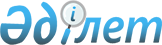 Батыс Қазақстан облысы бойынша 2014 жылғы әлеуметтік маңызы бар ауылдық және ауданішілік қатынастардың тізбесін айқындау туралы
					
			Күшін жойған
			
			
		
					Батыс Қазақстан облыстық мәслихатының 2014 жылғы 27 маусымдағы № 18-7 шешімі. Батыс Қазақстан облысы Әділет департаментінде 2014 жылғы 17 шілдеде № 3587 болып тіркелді. Күші жойылды - Батыс Қазақстан облыстық мәслихатының 2015 жылғы 9 желтоқсандағы № 29-8 шешімімен      Ескерту. Күші жойылды - Батыс Қазақстан облыстық мәслихатының 13.12.2013 № 29-8 шешімімен

      "Қазақстан Республикасындағы жергілікті мемлекеттік басқару және өзін-өзі басқару туралы" 2001 жылғы 23 қаңтардағы және "Автомобиль көлігі туралы" 2003 жылғы 4 шілдедегі Қазақстан Республикасының Заңдарына сәйкес Батыс Қазақстан облыстық мәслихаты ШЕШІМ ҚАБЫЛДАДЫ:

      1. Батыс Қазақстан облысы бойынша 2014 жылғы әлеуметтік маңызы бар ауылдық және ауданішілік қатынастардың тізбесі қосымшаға сәйкес айқындалсын.

      2. Осы шешім алғаш ресми жарияланған күннен кейін күнтізбелік он күн өткен соң қолданысқа енгізіледі.

 Батыс Қазақстан облысы бойынша 2014 жылғы әлеуметтік маңызы бар ауылдық
және ауданішілік қатынастардың тізбесі
					© 2012. Қазақстан Республикасы Әділет министрлігінің «Қазақстан Республикасының Заңнама және құқықтық ақпарат институты» ШЖҚ РМК
				
      Сессия төрайымы

З. Мусина

      Облыстық мәслихат хатшысы

М. Құлшар
2014 жылғы 27 маусымдағы № 18-7
Батыс Қазақстан облыстық
мәслихатының шешіміне
қосымша№

Қатынастардың нөмірі

Қатынастардың атауы

Аудандардың атауы

1

2

3

4

Ауылдық қатынастар

Ауылдық қатынастар

Ауылдық қатынастар

Ауылдық қатынастар

1

1

Переметное ауылы "Пошта" аялдамасы – "Аудандық аурухана" аялдамасы

Зеленов ауданы

2

2

Переметное ауылы "Пошта" аялдамасы - "Элеватор" аялдамасы

Зеленов ауданы

3

1

Қазталов ауылы "Атамекен" кафесі" аялдамасы – "Шекара заставасы" аялдамасы

Қазталов ауданы

4

2

Жалпақтал ауылы "Әнесов көшесі" аялдамасы - "Жалпақтал аудандық электр торабы" аялдамасы

Қазталов ауданы

Ауданішілік қатынастар

Ауданішілік қатынастар

Ауданішілік қатынастар

Ауданішілік қатынастар

5

10

Переметное ауылы – Мичурино ауылы Мичурино ауылы – Переметное ауылы

Зеленов ауданы

6

12

Зеленое ауылы – Мичурино ауылы Мичурино ауылы – Зеленое ауылы

Зеленов ауданы

7

15

Белес ауылы– Мичурино ауылы Мичурино ауылы – Белес ауылы

Зеленов ауданы

8

11

Ақсай қаласы – Кирово ауылы Кирово ауылы – Ақсай қаласы

Бөрлі ауданы

9

12

Ақсай қаласы – Жаңаталап ауылы Жаңаталап ауылы – Ақсай қаласы

Бөрлі ауданы

10

13

Ақсай қаласы – Бестау ауылы Бестау ауылы – Ақсай қаласы

Бөрлі ауданы

11

14

Ақсай қаласы – Успеновка ауылы Успеновка ауылы – Ақсай қаласы

Бөрлі ауданы

12

17

Ақсай қаласы – Тихоновка ауылы Тихоновка ауылы – Ақсай қаласы

Бөрлі ауданы

13

3

Қараөзен ауылы – Қазталов ауылы Қазталов ауылы – Қараөзен ауылы

Қазталов ауданы

14

6

Бостандық ауылы – Қазталов ауылы Қазталов ауылы – Бостандық ауылы

Қазталов ауданы

15

8

Әжібай ауылы – Қазталов ауылы Қазталов ауылы – Әжібай ауылы

Қазталов ауданы

